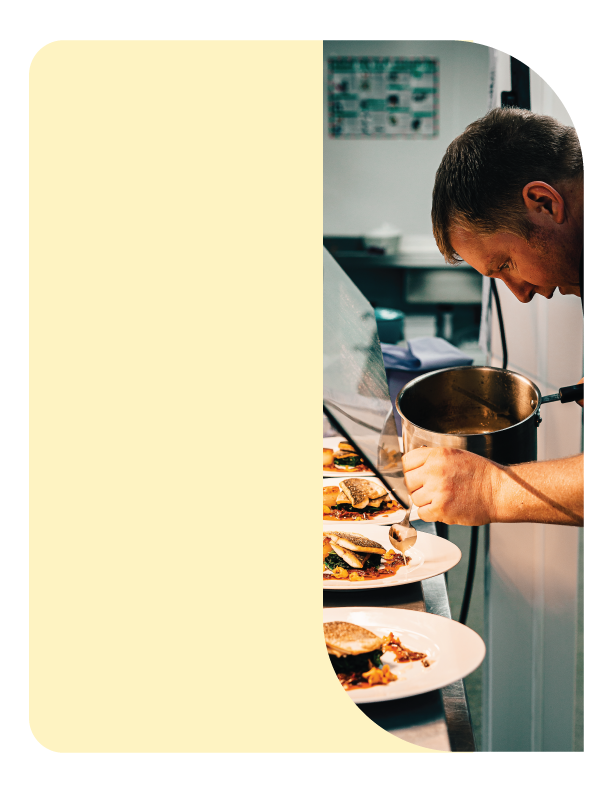 Welcome Message1.1 About [Restaurant Name]At [Restaurant Name], we are passionate about providing exceptional dining experiences to our valued customers. Our restaurant has been serving the community since [Year] and has built a reputation for delicious food, excellent service, and a welcoming atmosphere.1.2 Our Mission and ValuesOur mission is to create memorable moments for our guests by offering outstanding cuisine, exceptional service, and a warm, inviting ambiance. We believe in delivering the highest standards of quality and professionalism in everything we do. Our values include integrity, teamwork, customer satisfaction, and continuous improvement.1.3 Employee Handbook PurposeThis employee handbook is designed to provide you with essential information about our restaurant's policies, procedures, and expectations. It serves as a guide to help you understand your rights and responsibilities as an employee of [Restaurant Name]. By familiarizing yourself with the content of this handbook, you can contribute to maintaining a positive work environment and delivering exceptional experiences to our guests.1.4 Acknowledgment of ReceiptPlease sign and return the acknowledgment of receipt at the end of this handbook to indicate that you have received, read, and understood the contents of this employee handbook.Employment Policies2.1 Equal Employment OpportunityAt [Restaurant Name], we are committed to providing equal employment opportunities to all individuals without regard to race, color, religion, sex, national origin, age, disability, or any other protected status. We foster an inclusive and diverse workplace and strictly prohibit any form of discrimination or harassment.2.2 Employment Categories and ClassificationsThis section outlines the different employment categories and classifications within our restaurant, such as full-time, part-time, and temporary positions. It clarifies the benefits, rights, and obligations associated with each category.2.3 Recruitment and Hiring ProcessWe adhere to a fair and transparent recruitment and hiring process to attract qualified candidates. This section explains our hiring procedures, including job postings, application process, interviews, background checks, and employment offers.2.4 New Hire OrientationUpon joining our team, new employees will receive comprehensive orientation to familiarize themselves with our restaurant's policies, procedures, and work environment. This section provides an overview of the new hire orientation process and its importance in ensuring smooth integration into our team.2.5 Employment Eligibility Verification (Form I-9)As an employer, we are required to verify the employment eligibility of all new hires. This section explains the process of completing Form I-9, including the acceptable documents for verification and the timeframe for submission.2.6 Employment Termination and ResignationThis section outlines the policies and procedures regarding employment termination and resignation. It explains the circumstances that may lead to termination, the notice period for resignation, and the process to be followed. It also covers topics such as final paycheck, return of company property, and exit interviews.Workplace Expectations3.1 Attendance and PunctualityAt [Restaurant Name], punctuality and regular attendance are crucial for maintaining our high standards of service. This section explains the importance of punctuality, provides guidelines for reporting absences, and outlines the process for requesting time off or schedule changes.3.2 Dress Code and Uniform PolicyWe maintain a professional appearance to create a positive impression on our guests. This section describes our dress code and uniform policy, including specific guidelines for grooming, attire, and the provision of uniforms.3.3 Personal Hygiene and GroomingMaintaining proper personal hygiene and grooming standards is essential for the health, safety, and overall experience of our guests. This section outlines our expectations regarding cleanliness, personal hygiene practices, and grooming standards.3.4 Workplace Safety and SecurityWe prioritize the safety and well-being of our employees and guests. This section provides an overview of our workplace safety and security measures. It covers topics such as emergency procedures, reporting incidents or hazards, the use of safety equipment, and the importance of maintaining a safe work environment.3.5 Personal Belongings and Locker PolicyTo ensure the security of personal belongings, we have established guidelines regarding the storage of personal items and the use of lockers, if available. This section outlines the policy for personal belongings, including the responsibility of employees to safeguard their possessions.3.6 Use of Company Equipment and TechnologyOur restaurant provides certain equipment and technology resources for work-related purposes. This section explains the proper use of company-provided equipment, such as computers, phones, and other technological devices. It also addresses the expectations of privacy, data security, and the prohibition of unauthorized use.Job Responsibilities and Performance4.1 Job Descriptions and ExpectationsEach position at [Restaurant Name] has specific job responsibilities and expectations. This section provides detailed job descriptions, outlining the essential functions, required skills, and performance expectations for each role. It serves as a reference for employees to understand their roles and responsibilities within the organization.4.2 Performance Evaluation ProcessWe believe in recognizing and rewarding outstanding performance. This section describes our performance evaluation process, including the criteria used to assess employee performance, the frequency of evaluations, and the procedures for feedback and goal setting.4.3 Training and Development OpportunitiesWe are committed to supporting the professional growth and development of our employees. This section outlines the training and development opportunities available, including on-the-job training, workshops, seminars, and other educational resources.4.4 Work Schedule and Shift ChangesOur restaurant operates on a schedule to meet the needs of our guests. This section explains our work schedule policies, including shift assignments, scheduling requests, and procedures for requesting changes or time off.4.5 Overtime and Break PoliciesWe comply with all applicable labor laws regarding overtime and breaks. This section outlines our policies and procedures related to overtime work, meal and rest breaks, and compensation for additional hours worked.Food and Beverage Policies 5.1 Food Safety and Sanitation GuidelinesMaintaining high standards of food safety and sanitation is paramount to our restaurant's reputation. This section provides an overview of our food safety and sanitation guidelines, including proper food handling, storage, and hygiene practices.5.2 Alcohol Service PolicyAs a restaurant that serves alcoholic beverages, we adhere to strict guidelines to ensure responsible alcohol service. This section explains our alcohol service policy, including the legal drinking age, responsible service practices, and procedures for dealing with intoxicated customers.5.3 Allergen Awareness and Customer AccommodationsWe prioritize the well-being of our guests, including those with food allergies or dietary restrictions. This section provides information on allergen awareness, the importance of accurate communication regarding allergens, and procedures for accommodating customer dietary needs.5.4 Handling Cash and Credit TransactionsThis section outlines our policies and procedures for handling cash and credit transactions. It includes guidelines for accurate cash handling, point-of-sale system usage, credit card processing, and reporting any discrepancies.5.5 Handling Customer Complaints and FeedbackWe strive to provide exceptional customer service and address any concerns promptly. This section explains the process for handling customer complaints and feedback, including the appropriate steps to resolve issues and maintain customer satisfaction.Employee Benefits6.1 Employee Meal PolicyAt [Restaurant Name], we understand the importance of providing nourishment during your shift. This section describes our employee meal policy, including eligibility, meal options, and any applicable charges.6.2 Paid Time Off (PTO) and VacationWe value work-life balance and provide opportunities for paid time off and vacation. This section explains our policies regarding PTO accrual, request procedures, and eligibility requirements.6.3 Sick Leave and Medical AbsencesWe recognize that employees may occasionally need time off due to illness or medical reasons. This section outlines our sick leave policy, including the process for reporting absences, required documentation, and the duration of allowable sick leave.6.4 Health and Dental InsuranceWe offer comprehensive health and dental insurance plans to eligible employees. This section provides an overview of the insurance options available, including coverage details, enrollment procedures, and any associated costs.6.5 Retirement Savings Plan (if applicable)To support long-term financial security, we offer a retirement savings plan for eligible employees. This section provides information about the plan, including eligibility requirements, contribution options, and investment choices.6.6 Employee Discounts and PerksAs an employee of [Restaurant Name], you are entitled to various discounts and perks. This section highlights the discounts and perks available, such as meal discounts, special promotions, and other employee benefits.Communication and Employee Relations7.1 Open-Door PolicyWe maintain an open-door policy to encourage open communication, feedback, and suggestions. This section explains our commitment to fostering a culture of transparency and provides guidance on how employees can voice concerns or share ideas.7.2 Employee Communication ChannelsEffective communication is essential for a productive and harmonious work environment. This section outlines the various communication channels available to employees, such as team meetings, bulletin boards, email, and other internal communication tools.7.3 Workplace Harassment and Anti-DiscriminationAt [Restaurant Name], we are committed to providing a work environment free from harassment and discrimination. This section explains our zero-tolerance policy for harassment and discrimination, defines prohibited behaviors, and provides information on reporting procedures and the investigation process.7.4 Social Media and Online PresenceWe recognize the importance of responsible social media usage and maintaining a positive online presence. This section provides guidelines for employees when using social media platforms, including protecting the restaurant's reputation, respecting confidentiality, and avoiding inappropriate or harmful content. 7.5 Employee Events and Recognition ProgramsWe value our employees and believe in recognizing their contributions. This section outlines employee events and recognition programs, such as employee appreciation activities, incentive programs, and opportunities for advancement or special recognition.Additional Policies8.1 Drug and Alcohol PolicyWe maintain a drug-free and alcohol-free workplace to ensure the safety and well-being of our employees and guests. This section outlines our policy regarding drug and alcohol use, including the consequences of violations and the availability of assistance programs.8.2 Smoking PolicyTo provide a healthy and smoke-free environment, our restaurant has a no-smoking policy. This section explains the smoking policy, including designated smoking areas (if applicable) and the prohibition of smoking within the premises.8.3 Personal Mobile Device UsageWe recognize the importance of personal mobile devices but also understand the need for appropriate usage at work. This section outlines our policy regarding the use of personal mobile devices, including restrictions during working hours and the importance of maintaining productivity and customer service.8.4 Timekeeping and Payroll ProceduresAccurate timekeeping is essential for payroll processing and ensuring fair compensation. This section explains our timekeeping and payroll procedures, including the use of timekeeping systems, recording work hours, and the frequency of pay periods.8.5 Confidentiality and Non-DisclosureWe handle sensitive and confidential information related to our restaurant and our guests. This section outlines the expectations of employees regarding confidentiality and non-disclosure of proprietary information, trade secrets, customer data, and other confidential materials.Acknowledgment and Agreement9.1 Acknowledgment of ReceiptBy signing below, you acknowledge that you have received a copy of the [Restaurant Name] Employee Handbook and agree to read and abide by its policies, procedures, and expectations.Employee Name: __________________Date: __________________9.2 Agreement to Comply with PoliciesI understand that as an employee of [Restaurant Name], it is my responsibility to familiarize myself with the contents of the Employee Handbook and comply with its policies, procedures, and expectations. I agree to adhere to the guidelines outlined in the handbook and understand that any violation may result in disciplinary action, up to and including termination of employment. Employee Signature: __________________Date: __________________9.3 Handbook Amendments and UpdatesI understand that [Restaurant Name] reserves the right to amend, modify, or update the policies and procedures outlined in the Employee Handbook. I acknowledge that I will be notified of any changes and will receive an updated copy of the handbook when revisions occur. Employee Signature: __________________Date: __________________Please sign and return this Acknowledgment and Agreement to the [Restaurant Name] Human Resources Department within [specified timeframe]. Retain a copy of the handbook for your reference.Thank you for joining our team. We are excited to have you as part of the [Restaurant Name] family![Restaurant Name] Human Resources Department[Restaurant Name]EMPLOYEE
HANDBOOK[Restaurant Address][Restaurant Phone Number][Restaurant Website]